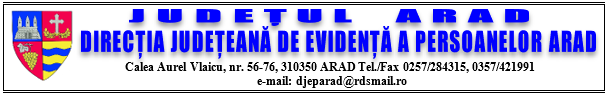 Nr. 12960/21.02.2023                                                                                                                                                                                                                       Avizat,                                                                                                                                                     Director executiv,                                                                                                                                                                    Oprean-Vlad Cristina                                      RAPORTprivind implementarea principiilor aplicabile conduitei profesionale a funcționarilor publici și a normelor/standardelor de conduită  a funcționarilor publici în cadrul Direcției Județene de Evidență a Persoanelor Arad - Anexa nr. 1 la Metodologia de completare și transmitere a informațiilor privind implementarea principiilor aplicabile conduitei profesionale a funcționarilor publici și a normelor/standardelor de conduită a funcționarilor publici, precum și a procedurilor administrativ-disciplinare aplicabile funcționarilor publici în cadrul autorităților și instituțiilor publice, aprobată prin OPANFP nr. 26/2002	În conformitate cu prevederile art. 454 din Codul administrativ, aprobat prin Ordonanța de urgență a Guvernului nr. 57/2019, cu modificările și completările ulterioare, una dintre atribuțiile consilierului de etică este aceea de monitorizare a modului de aplicare și respectare a principiilor și normelor de conduită de către funcționarii publici din cadrul instituției și de întocmire a unor rapoarte cu privire la acestea, și cu respectarea indicatorilor din cadrul Anexelor 1 și 2 din Ordinul nr. 26 din 11 ianuarie 2022 pentru aprobarea Metodologiei de completare și transmitere a informațiilor privind implementarea principiilor aplicabile conduitei profesionale a funcționarilor publici și a normelor/standardelor de conduită a funcționarilor publici, precum și a procedurilor administrativ-disciplinare aplicabile funcționarilor publici în cadrul autorităților și instituțiilor publice, În perioada 01.01.2023 – 31.12.2023, în cadrul Direcției Județene de Evidență a Persoanelor Arad, activitatea consilierului de etică a constat în:Informații privind autoritatea sau instituția publică și consilierul de etică:Implementarea principiilor aplicabile conduitei profesionale a funcționarilor publici și a normelor/standardelor de conduită a funcționarilor publici în cadrul autorităților și instituțiilor publice:Nr. de funcționari publici încadrați în autoritatea sau instituția publică: 27 funcționari publiciNr. sesiuni de informare = 1Nr. funcționari publici care au participat la sesiuni de informare: 26De conducere : 3  De execuție: 23 Nr. programe de formare și perfecționare profesională urmate de consilierul de etică = 1Denumirea programelor de formare și perfecționare profesională urmate de consilierul de etică: Etică, integritate și anticorupție.Număr funcționari publici care au adresat solicitări scrise pentru consiliere etică:De conducere: 0De execuție: 0Număr funcționari publici care au primit solicitare scrisă din partea consilierului de etică pentru consiliere etic:De conducere: 0 De execuție: 0Număr funcționari publici care au beneficiat de consiliere etică:De conducere: 0De execuție: 0Număr ședințe de consiliere etică pentru funcționarii publici:De conducere: 0De execuție: 0Număr spețe care au constituit obiectul consilierii etice pentru funcționarii publici:De conducere: 0De execuție: 0Obiectul consilierii etice:      (a) Principiile aplicabile conduitei profesionale a funcționarilor publici(b) Normele/ standardele de conduită a funcționarilor publiciNumăr recomandări ale consilierului de etică cu privire la modalitatea de acțiune a funcționarului public pentru respectarea principiilor aplicabile conduitei profesionale a funcționarilor publici și a normelor/ standardelor de conduită a funcționarilor publici: 0Recomandările consilierului de etică:  De la data aprobării Dispoziției nr. 44/05.12.2018 privind desemnarea consilierului de etică la nivelul DJEP Arad, consilierul de etică a avut obligația respectării cadrului legal în vigoare existent în materie, în vederea desfășurării activităților de consiliere etică și pentru exercitarea unui rol activ în domeniul prevenirii încălcării normelor de conduită prevăzute de OUG 57/2019 privind Codul administrativ, cu modificările și completările ulterioare.Totodată,  consilierul de etică a expus, în mod detaliat, exigențele privind respectarea Codului de conduită și etică profesională adoptat la nivelul instituției și imperativele corijării oricăror aspecte care pot aduce prejudicii imaginii și prestigiului instituției. Astfel, rolul consilierului de etică este de a reitera în cadrul sesiunilor de informare, principiul conform căruia normele de conduită etică și profesională prevăzute de Codul de conduită etică sunt obligatorii pentru toți salariații Direcției Județene de Evidență a Persoanelor Arad.În continuarea celor menționate, din principiile Codului de conduită și etică profesională decurg inclusiv prevederile Regulamentului de Ordine Interioară al DJEP Arad, care trebuie, la rândul lor, respectate de către întreg personalul DJEP Arad.De asemenea, în contextul existenței unor divergențe de opinii sau chiar a unor conflicte privind percepția sau aprecierea subiectivă a politicilor de la nivelul instituției, consilierul de etică accentuează pe parcursul sesiunilor de informare faptul că ceea ce dintr-un punct de vedere poate să pară perfect normal, moral și plin de rațiune, din alt punct de vedere va fi văzut ca fiind imoral, imposibil și de nepermis.Consilierul de etică prezintă materiale informative în vederea însușirii cu temeinicie și a respectării prevederilor OUG nr. 57/2019 privind Codul administrativ, referitoare la principiile şi normele de conduită aplicabile funcționarilor publici și a personalului contractual din administrația publică, care au ca scop înțelegerea și asumarea etică de către personalul angajat a:- însușirii cu temeinicie și respectarea de către toți angajații, a prevederilor Codului de conduită, etică profesională și integritate pentru funcționarii publici și personalul contractual din cadrul Direcției Județene de Evidență a Persoanelor Arad;- respectării de către toți angajații a Regulamentului intern al Direcției Județene de Evidență a Persoanelor Arad;- utilizării unui limbaj corespunzător în cadrul raporturilor de serviciu al angajaților, cu respectarea ordinii de drept și a bunelor moravuri;- respectării raporturilor de serviciu și a obligației de a-și exercita atribuțiile legale fără subiectivism, indiferent de propriile convingeri sau interese.Număr sesizări ale consilierului de etică la organele de urmărire penală = 0Aspectele sesizate organelor de urmărire penală = 0Cauzele nerespectării principiilor aplicabile conduitei profesionale a funcționarilor publici și a normelor/standardelor de conduită:Semnalarea neînsușirii corespunzătoare a principiilor și prevederilor normelor/standardelor de conduită și a principiilor aplicabile conduitei profesionale.Consecințele nerespectării principiilor aplicabile conduitei profesionale a funcționarilor publici şi a normelor/standardelor de conduită:Crearea unui climat tensionat al relațiilor de muncă între angajați, proliferarea conflictelor interne și a pactizării cu diferitele părți implicate în conflictele de muncă sau în cele personale.Număr analize privind cauzele, riscurile și vulnerabilitățile care se manifestă în activitatea funcționarilor publici = 0Măsuri propuse de consilierul de etică pentru înlăturarea cauzelor, diminuarea riscurilor și a vulnerabilităților:Consilierul de etică a distribuit materiale în vederea însușirii cu temeinicie și a respectării de către angajați a prevederilor Ordonanței de urgență nr. 57 din 3 iulie 2019 privind Codul administrativ referitoare la principiile şi normele de conduită a funcționarilor publici și a personalului contractual din administrația publică.O.U.G. nr. 57/2019 privind Codul administrativ, cu modificările și completările ulterioare, include la art. 558, alin. (2), „Normele de conduită sunt obligatorii pentru personalul contractual din cadrul autorităților și instituțiilor publice”.Recomandările generale ale consilierului de etică:Respectarea de către angajați a Regulamentului intern al Direcției Județene de Evidență a Persoanelor Arad ;Utilizarea unui limbaj corespunzător în cadrul raporturilor de serviciu al angajaților, cu respectarea ordinii de drept și a bunelor moravuri;Respectarea raporturilor de serviciu și a obligației de a-și exercita atribuțiile legale fără subiectivism, indiferent de propriile convingeri sau interese.Respectarea de către toți angajații a normelor de etică și conduită și a prevederilor Codului de conduită și etică profesională aprobat la nivelul instituției, actualizat. Informarea întregului personal angajat, prin afișarea la avizier și pe site-ul instituției a principiilor conduitei profesionale aplicabile funcționarilor publici și personalului contractual din administrația publică și a normelor de conduită prevăzute de O.U.G. nr. 57/2019 privind Codul administrativ, cu modificările și completările ulterioare.Număr practici sau proceduri instituţionale care pot conduce la încălcarea principiilor aplicabile conduitei profesionale a funcţionarilor publici şi a normelor/standardelor de conduită în activitatea funcţionarilor publici = 0Descrierea pe scurt a practicii sau procedurii instituţionale = 0Număr sesizări şi reclamaţii analizate de consilierul de etică, formulate de cetăţeni şi ceilalţi beneficiari ai activităţiiautorităţii sau instituţiei publice cu privire la comportamentul personalului care asigură relaţia directă cu cetăţenii = 0Recomandări cu caracter general formulate de către consilierul de etică = 0Număr chestionare aplicate cetăţenilor şi beneficiarilor direcţi ai activităţii autorităţii sau instituţiei publice cu privire la comportamentul personalului care asigură relaţia directă cu publicul sau opinia acestora cu privire la calitatea serviciilor oferite = 0Măsuri adoptate pentru înlăturarea cauzelor sau circumstanţelor care au favorizat încălcarea principiilor aplicabile conduitei profesionale a funcţionarilor publici şi a normelor/standardelor de conduită:Consilierul de etică a distribuit materiale în vederea însușirii cu temeinicie și a respectării de către angajați a prevederilor OUG nr. 57/2019 privind Codul administrativ, cu modificările și completările ulterioare, referitoare la principiile şi normele de conduită aplicabile funcţionarilor publici şi  personalului contractual din administraţia publică.O.U.G. nr. 57/2019 privind Codul administrativ, cu completările ulterioare, include la art. 558, alin. (2), „Normele de conduită sunt obligatorii pentru personalul contractual din cadrul autorităților și instituțiilor publice”.Totodată, au fost afișate materiale informative la avizierul instituției, respectiv postate pe site-ul instituției: https://djeparad.roÎntocmit,Consilier de eticăMatea MariaNr. 12960/21.02.2023                                                                                                                                                                                                                       Avizat,                                                                                                                                                     Director executiv,                                                                                                                                                                    Oprean-Vlad Cristina                                      RAPORTprivind implementarea procedurilor administrativ - disciplinare aplicabile funcționarilor publici în cadrul Direcției Județene de Evidență a Persoanelor Arad - Anexa nr. 2 la Metodologia de completare și transmitere a informațiilor privind implementarea principiilor aplicabile conduitei profesionale a funcționarilor publici și a normelor/ standardelor de conduită a funcționarilor publici, precum și a procedurilor administrativ-disciplinare aplicabile funcționarilor publici în cadrul autorităților și instituțiilor publice, aprobată prin OPANFP nr. 26/2002În vederea aplicării în practică a prevederilor art. 494 din OUG nr. 57/2019 privind Codul administrativ, s-a realizat o analiză privind respectarea de către personalul instituției a prevederilor Codului de conduită și etică profesională pentru funcționarii publici și personalul contractual din cadrul Direcției Județene de Evidență a Persoanelor Arad, au rezultat următoarele:   Nr. de funcționari publici încadrați în autoritatea sau instituția publică: 27 funcționari publici; Nr. sesizări înregistrate la comisia de disciplină anterior anului pentru care se realizează raportarea și care au fost soluționate în anul pentru care se realizează raportarea= 0Nr. sesizări înregistrate la comisia de disciplină în anul pentru care se realizează raportarea și care au fost soluționate în anul pentru care se realizează raportarea= 0Nr.funcționari publici pentru care au fost soluționate sesizările înregistrate la comisia de disciplină în anul pentru care se realizează raportarea:pentru funcționari publici de conducere sau înalți funcționari publici = 0pentru funcţionari publici de execuţie = 0Nr. funcţionari publici pentru care a fost sesizată comisia de disciplină de către:- conducătorul autorității sau instituţiei publice = 0- conducătorul compartimentului în care este încadrat funcționarul public = 0-  funcționari publici și personal contractual din instituția publică = 0Obiectul sesizării: Nu a fost cazulNorme juridice încălcate:Principiile aplicabile conduitei profesionale a funcționarilor publiciÎndatoririle funcționarilor publiciNormele/ standardele de conduită ale funcționarilor publiciEvidențierea cazurilor în care funcționarilor publici li s-a cerut să acționeze sub presiunea factorului politic = 0Modalitatea de finalizare a procedurilor administrativ-disciplinareIII.1. Durată și mod de finalizareNr. de sesizări la comisia de disciplină corespunzător duratei cercetării administrative:0-6 luni = 0Termen legal depășit, care este mai mare de 6 luni = 0Nr. funcționari publici în cazul cărora s-a clasat sesizarea = 0Nr. sesizări ale comisiei de disciplină transmise la Agenția Națională de Integritate = 0Nr. cazuri în care au fost sesizate organele de urmărire penală:De conducere sau înalți funcționari publici, după caz = 0De execuție = 0Nr. mustrări scrise propuse de către comisia de disciplină, pentru funcționarii publici =  0De conducere sau înalți funcționari publici, după caz = 0De execuție = 0Nr. diminuări salariale cu 5-20% pe o perioadă de până la trei luni propuse de către comisia de disciplină:De conducere sau înalți funcționari publici, după caz = 0De execuție = 0Nr. diminuări salariale cu 10-15% pe o perioadă de până la un an propuse de către comisia de disciplină, pentru funcționarii publici:De conducere sau înalți funcționari publici, după caz = 0De execuție = 0Nr. suspendări ale dreptului de promovare pe o perioadă de la unu la 3 ani propuse de către comisia de disciplină, pentru funcționarii publici:De conducere sau înalți funcționari publici, după caz = 0De execuție = 0Nr. retrogradări într-o funcție publică de nivel inferior pe o perioadă de până la un an propuse de comisia de disciplină, pentru funcționarii publici = 0De conducere sau înalți funcționari publici, după caz = 0De execuție = 0Nr. destituiri din funcția publică propuse de către comisia de disciplină, pentru funcționarii publici:De conducere sau înalți funcționari publici, după caz = 0De execuție = 0III.2. Nr. și tip de sancțiuni disciplinare aplicate de către persoana care are competența legală de aplicare:Motivele aplicării unei sancțiuni disciplinare diferite, respectiv motivele neaplicării sancțiunilor disciplinare propuse de către comisia de disciplină = 0Nr. mustrări scrise aplicate, pentru funcționarii publici:De conducere sau înalți funcționari publici, după caz = 0De execuție = 0Nr. diminuări salariale cu 5-20% pe o perioadă de până la 3 luni aplicate, pentru funcționarii publici:De conducere sau înalți funcționari publici, după caz = 0De execuție = 0Nr. diminuări salariale cu 10-15% pe o perioadă de până la un an aplicate:De conducere sau înalți funcționari publici, după caz = 0De execuție = 0Nr. suspendări ale dreptului de promovare pe o perioadă de la unu la 3 ani aplicate:De conducere sau înalți funcționari publici, după caz = 0De execuție = 0Nr. retrogradări într-o funcție publică de nivel inferior pe o perioadă de până la un an aplicate:De conducere sau înalți funcționari publici, după caz = 0De execuție = 0Nr. destituiri din funcția publică aplicate:De conducere sau înalți funcționari publici, după caz = 0De execuție = 0Nr. destituiri din funcția publică în situația de incompatibilitate:De conducere sau înalți funcționari publici, după caz = 0De execuție = 0Nr. mustrări scrise aplicate direct de către conducătorul autorității sau instituției publice:De conducere sau înalți funcționari publici, după caz = 0De execuție = 0Nr. funcționari publici în cazul cărora nu au fost aplicate sancțiunile disciplinare propuse de către comisia de disciplină:De conducere sau înalți funcționari publici, după caz = 0De execuție = 0III.3. Organele de urmărire penală și instanțele de judecată Nr. cazuri în care s-a dispus condamnarea penală prin hotărâre judecătorească definitivă = 0Fapte sesizate ca infracțiuni și încadrarea juridică a infracțiunii pentru care s-a dispus condamnarea penală = 0Alte decizii = 0Nr. sancțiuni disciplinare care au fost aplicate funcționarilor publici și care au fost contestate în instanța de judecată:De conducere sau înalți funcționari publici, după caz = 0De execuție = 0Nr. hotărâri pronunțate de instanța de judecată:Prin care s-a menținut sancțiunea disciplinară inițială = 0 Prin care instanța de judecată a dispus aplicarea altei sancțiuni disciplinare decât cea inițială = 0 Prin care instanța de judecată a anulat sancțiunea disciplinară dispusă inițial = 0Întocmit,Consilier de eticăMatea MariaNumele și prenumele consilietului de etică                             Matea MariaData numirii Consilierului de etică05.12.2018CompartimentulResurse Umane și Pregătire ProfesionalăNr. Telefon0257/284315E-maildjep_arad_ru@yahoo.comCategoria din care face parte autoritatea sau instituția publicăAdministrația publică locală